Des questions sur 
la réglette brune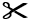 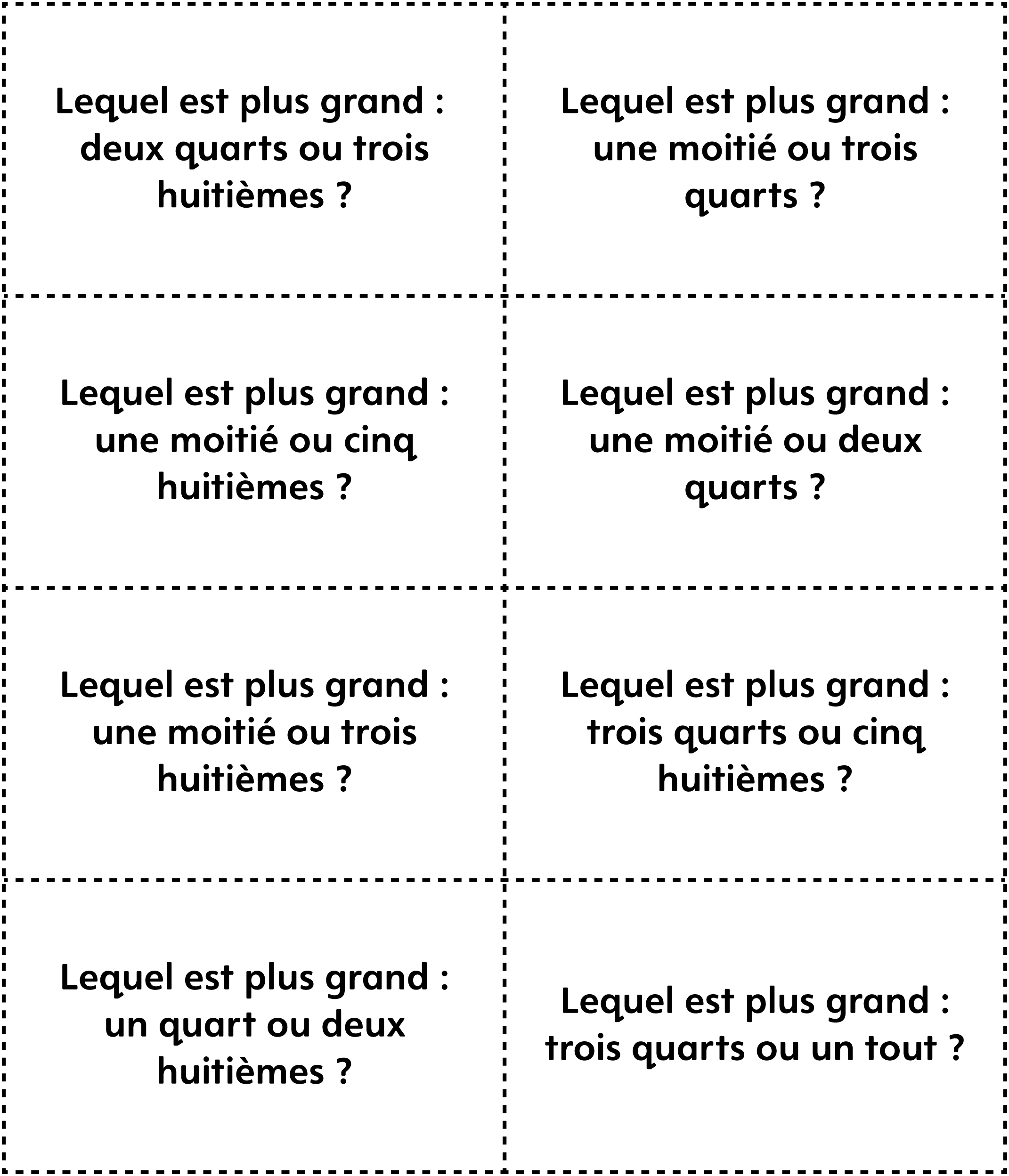 